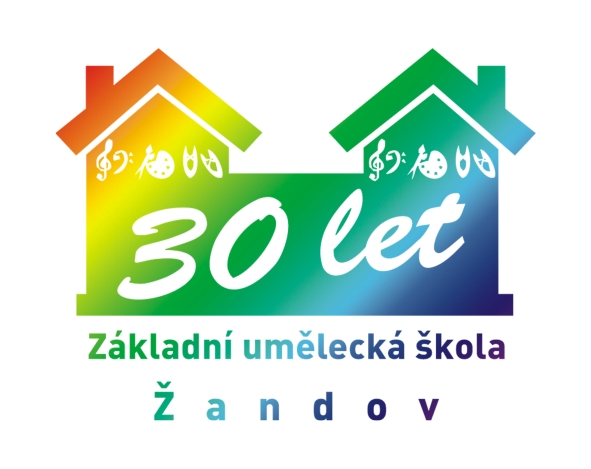 			ŽANDOVSKÝ HLÁSEK 2019	Uzávěrka 24. 5. 2019PřihláškaJméno soutěžícího:Příjmení soutěžícího:Datum narození soutěžícího:Kategorie (zakroužkujte):A (6 – 10let)                           B (11 – 15 let)Jméno zákonného zástupce:Tel. číslo zákonného zástupce:E - mail zákonného zástupce:Základní škola:Autor písně / Název písně / Minutáž:Autor písně / Název písně / Minutáž:Souhlas zákonného zástupce:Souhlasím, aby se můj syn / dcera zúčastnil / -la pěvecké soutěže Žandovský hlásek 2019.Souhlasím s použitím osobních údajů a se zvukovým nebo fotografickým záznamempro potřeby propagace soutěže.Moji dceru/syna v den soutěže doprovodí: ……………………………………………………….                 (celé jméno hůlkovým písmem)                                                                                         Podpis zákonného zástupce   Dne ………….……..                                                     …………………………………………….Souhlas zákonného zástupce:Souhlasím, aby se můj syn / dcera zúčastnil / -la pěvecké soutěže Žandovský hlásek 2019.Souhlasím s použitím osobních údajů a se zvukovým nebo fotografickým záznamempro potřeby propagace soutěže.Moji dceru/syna v den soutěže doprovodí: ……………………………………………………….                 (celé jméno hůlkovým písmem)                                                                                         Podpis zákonného zástupce   Dne ………….……..                                                     …………………………………………….